King Street Primary & Pre - SchoolHigh Grange Road SpennymoorCounty DurhamDL16 6RA                                                                                                                                         Telephone: (01388) 816078Email: kingstreet@durhamlearning.net         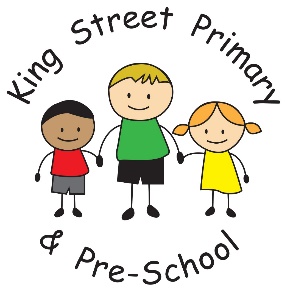 03/05/19Dear Parent/Carer,Our warmer weather is continuing and it is lovely for the children to be able to take their break times without their coats on. However, as the weather is still changeable from hour to hour we do ask that children bring a jacket to school just in case it becomes colder (or wetter) during the school day. There was a day this week where a number of children felt cold during playtime, the start of the day was beautiful but then it was very overcast by lunchtime. Reception intakeOver the Easter holidays our prospective Reception children were offered a place and we are delighted that so many of our nursery children will continue their education with us. We have watched these children develop from being 3 year olds and look forward to seeing the rest of the educational journey. This year we are also welcoming a huge number of new children to our school and we will therefore have a parent event later in the term which will provide further information into our Early Years setting. Breakfast clubDue to training taking place in the Hub building next week on Tuesday 7th and Wednesday 8th, our Breakfast Club will be held in the school hall. Please bring your child to the main office where a member of staff will meet them. The opening times remain the same from 7:45 am onwards. Thank you. This will be the same arrangement for Thursday 23rd May when the European elections will be held and the Hub will be used as a Polling Station, on this day our after school childcare service will also be in the main school building as the elections continue until late in the evening. HeadliceOnce again we have an outbreak of head lice in our KS1 classes. I would like to emphasise how important it is for children to have their hair checked regularly as they spread so quickly. It is very frustrating for parents who are regularly treating their child’s hair to find that a week later they have caught them again. Please check weekly that no lice and eggs are visible. Treatment can be given free from the pharmacist if you have evidence that lice are present. If you are having continued problems and would like further advice, our school nurse is happy to offer advice. Your continued support in helping to eradicate them by being vigilant is very much appreciated. Collection arrangementsI would just like to remind parents that we must have up to date contact details for family members, in the event of an accident, forgotten PE kits or lunch boxes we need to be able to contact family members. We also only allow children to leave school with family members or those listed on your contact form. If you have made alternative arrangements for someone else to collect, please let school staff know prior to collection as we cannot rely on your child to pass over the information on your behalf. Sports weekSports week commences 20th May until the 23rd May and Mr Colling has now confirmed that we are working with athletes from various sports whereby the children will hear all about their backgrounds and a journey into sport. As well as this we have planned a whole school skipping day, a dance-a –thon, a whole school walk, yoga and advice on healthy lifestyles- including making some delicious healthy creations. There is yet more to be added and if anyone would like to volunteer their expertise with regards to sports, health and fitness we would love to hear from you. Please contact the office and ask to speak to Mr Colling. Attendance Well done to Year 4 who had the highest attendance this week with 99.3%! The overall school attendance this year is 95% while this week it has been 97.1%. No classes were perfectly punctual this week and 164 minutes were lost due to lateness.  I hope everyone enjoys our bank holiday weekend, please note we return on Tuesday 7th May. If you have any questions, queries or suggestions please do not hesitate to speak to a member of staff. We look forward to the term ahead. Yours SincerelyJ BromleyHead teacher